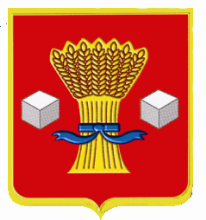                                            АдминистрацияСветлоярского муниципального района Волгоградской областиПОСТАНОВЛЕНИЕот 24.03.2021                    № 457В соответствии с Гражданским кодексом Российской Федерации, Федеральным законом от 06.10.2003 № 131-ФЗ «Об общих принципах организации местного самоуправления в Российской Федерации», Федеральными законами от 12.01.1996 № 7-ФЗ «О некоммерческих организациях», от 03.11.2006 174-ФЗ «Об автономных учреждениях», с учетом рассмотрения заключения юридической экспертизы начальника отдела юридической экспертизы муниципальных нормативных правовых актов государственно - правового управления аппарата Губернатора Волгоградской области от 10.02.2021 № 65, руководствуясь Уставом Светлоярского муниципального района Волгоградской области,п о с т а н о в л я ю:1. Утвердить прилагаемый Порядок создания, реорганизации, изменения типа и ликвидации муниципальных учреждений Светлоярского муниципального района Волгоградской области, а также утверждения уставов муниципальных учреждений Светлоярского муниципального района Волгоградской области и внесения в них изменений.2. Структурным подразделениям администрации Светлоярского муниципального района, осуществляющим функции по координации взаимодействия между учредителем и муниципальными учреждениями, руководителям муниципальных учреждений Светлоярского муниципального района совместно с юридическим отделом администрации Светлоярского муниципального района Волгоградской области (Л.В.Троилина) в срок до 01.06.2021 привести уставы муниципальных учреждений Светлоярского муниципального района Волгоградской области в соответствие с требованиями настоящего постановления.3. Настоящее    постановление   вступает   в   силу со дня его подписания и подлежит официальному опубликованию.         4. Постановление администрации Светлоярского муниципального района Волгоградской области от 04.02.2011 №162 «Об утверждении Порядка создания, реорганизации, изменения типа и ликвидации муниципальных учреждений Светлоярского муниципального района Волгоградской области, а также утверждения уставов муниципальных учреждений Светлоярского муниципального района Волгоградской области и внесения в них изменений» признать утратившим силу.          5. Отделу по муниципальной службе, общим и кадровым вопросам администрации Светлоярского муниципального района Волгоградской области (Иванова Н.В.) направить настоящее постановление для опубликования в районной газете «Восход» и  для размещения  на официальном сайте Светлоярского муниципального района Волгоградской области.          6.  Контроль над исполнением настоящего постановления возложить на заместителя главы Светлоярского муниципального района Волгоградской области Подхватилину О.И.Глава Светлоярского муниципального района                                  Т.В.РаспутинаПриложение	 к постановлению   администрации Светлоярского                                                                     муниципального района                                                                                     Волгоградской области                                                                  от 24.03. 2021 №  457Порядоксоздания, реорганизации, изменения типа и ликвидациимуниципальных учреждений Светлоярского муниципальногорайона Волгоградской области, а также утверждения уставов муниципальныхучреждений Светлоярского муниципального района Волгоградской областии внесения в них изменений1. Общие положенияНастоящий Порядок разработан в соответствии с Гражданским кодексом Российской Федерации, Федеральными законами от 12.01.1996 № 7-ФЗ              «О некоммерческих организациях», от 03.11.2006 № 174-ФЗ «Об автономных учреждениях» и определяет процедуру создания, реорганизации, изменения типа и ликвидации муниципальных автономных, бюджетных и казенных учреждений Светлоярского муниципального района Волгоградской области (далее именуются - муниципальные учреждения), а также порядок утверждения уставов муниципальных учреждений и внесения в них изменений.2. Создание муниципального учреждения2.1. Юридическое лицо может быть создано на основании решения учредителя (учредителей) об учреждении юридического лица.2.1.1. В таком случае решение о создании муниципального учреждения принимается администрацией Светлоярского муниципального района Волгоградской области в форме постановления.2.1.2. Предложение о необходимости создания муниципального учреждения и проект постановления администрации Светлоярского муниципального района Волгоградской области о создании муниципального учреждения готовятся структурным подразделением администрации Светлоярского муниципального района Волгоградской области, осуществляющим функции по координации взаимодействия между учредителем и муниципальным учреждением.2.1.3. Проект постановления администрации Светлоярского муниципального района Волгоградской области о создании муниципального учреждения должен содержать:- сведения об учреждении юридического лица, - утверждении его устава (в случае, предусмотренном пунктом 2 статьи 52 Гражданского кодекса Российской Федерации о том, что юридическое лицо действует на основании типового устава, утвержденного уполномоченным органом), - о порядке, размере, способах и сроках образования имущества юридического лица, - об избрании (назначении) органов юридического лица.2.1.4. Проект постановления администрации Светлоярского муниципального района Волгоградской области о создании муниципального учреждения подлежит обязательному согласованию с отделом экономики, развития предпринимательства и защиты прав потребителей, отделом бюджетно-финансовой политики и отделом по управлению муниципальным имуществом и земельными ресурсами администрации Светлоярского муниципального района Волгоградской области.2.2. В случае учреждения юридического лица одним лицом решение о его учреждении принимается учредителем единолично.2.3. В случае учреждения юридического лица двумя и более учредителями указанное решение принимается всеми учредителями единогласно.3. Реорганизация муниципального учреждения3.1. Решение о реорганизации муниципального учреждения принимается администрацией Светлоярского муниципального района Волгоградской области в форме постановления.3.2. Предложение о необходимости реорганизации муниципального учреждения и проект постановления администрации Светлоярского муниципального района Волгоградской области о реорганизации муниципального учреждения готовятся структурным подразделением администрации Светлоярского муниципального района Волгоградской области, осуществляющим функции по координации взаимодействия между учредителем и муниципальным учреждением, руководителем муниципального учреждения.3.3. К проекту постановления администрации Светлоярского муниципального района Волгоградской области о реорганизации муниципального учреждения прилагаются:а) предложение по форме согласно приложению к настоящему Порядку;б) проект передаточного акта (разделительного баланса) с приложением к нему бухгалтерского баланса, перечней недвижимого и движимого имущества, а также для казенных учреждений - сметы доходов и расходов;в) в случае передачи реорганизуемому муниципальному учреждению в оперативное управление нежилых помещений к предложению прилагаются соответствующие выписки из Единого государственного реестра недвижимости о соответствующих нежилых помещениях (давностью не более одного месяца).3.4. Решение о реорганизации муниципального учреждения должно содержать:а) наименование муниципального учреждения (учреждений) до реорганизации с указанием типа;б) форму реорганизации;в) наименование муниципального учреждения (учреждений) после завершения процесса реорганизации;г) наименование структурного подразделения администрации Светлоярского муниципального района Волгоградской области, осуществляющего функции по координации взаимодействия между учредителем и муниципальным учреждением;д) предмет и цели деятельности муниципального учреждения после завершения его реорганизации;е) перечень мероприятий по реорганизации муниципального учреждения (учреждений) с указанием сроков их проведения и ответственных исполнителей.3.5. Проект постановления администрации Светлоярского муниципального района Волгоградской области о реорганизации муниципального учреждения Светлоярского муниципального района Волгоградской области подлежит обязательному согласованию с отделом экономики, развития предпринимательства и защиты прав потребителей, отделом бюджетно-финансовой политики и отделом по управлению муниципальным имуществом и земельными ресурсами администрации Светлоярского муниципального района Волгоградской области.Предложение о реорганизации автономного учреждения должно быть предварительно рассмотрено наблюдательным советом автономного учреждения.По результатам рассмотрения предложения о реорганизации автономного учреждения наблюдательный совет автономного учреждения дает рекомендации.4. Изменение типа муниципального учреждения4.1. Решение об изменении типа муниципального учреждения принимается администрацией Светлоярского муниципального района Волгоградской области в форме постановления.4.2. Проект постановления администрации Светлоярского муниципального района Волгоградской области об изменении типа муниципального учреждения готовится структурным подразделением администрации Светлоярского муниципального района Волгоградской области, осуществляющим функции по координации взаимодействия между учредителем и муниципальным учреждением, тип которого подлежит изменению.4.3. В случае если инициатором изменения типа муниципального учреждения является муниципальное учреждение, тип которого подлежит изменению, его обращение об изменении типа направляется главе муниципального района с приложением предложения по форме согласно приложению к настоящему Порядку.Структурное подразделение администрации Светлоярского муниципального района Волгоградской области, осуществляющее функции по координации взаимодействия между учредителем и муниципальным учреждением, тип которого подлежит изменению, в тридцатидневный срок с даты поступления обращения муниципального учреждения об изменении его типа рассматривает такое обращение и готовит проект постановления администрации Светлоярского муниципального района Волгоградской области об изменении типа существующего муниципального учреждения или заключение об отказе в изменении типа существующего муниципального учреждения с указанием причин отказа.В случае если инициатором изменения типа муниципального учреждения является структурное подразделение администрации Светлоярского муниципального района Волгоградской области, осуществляющее функции по координации взаимодействия между учредителем и муниципальным учреждением, тип которого подлежит изменению, предложение об изменении типа муниципального учреждения по форме согласно приложению к настоящему Порядку готовится этим структурным подразделением.4.4. Проект постановления администрации Светлоярского муниципального района Волгоградской области об изменении типа муниципального учреждения в целях создания бюджетного или казенного учреждения должен содержать:а) наименование существующего муниципального учреждения;б) наименование создаваемого казенного, автономного или бюджетного учреждения Светлоярского муниципального района Волгоградской области;в) наименование структурного подразделения администрации Светлоярского муниципального района Волгоградской области, осуществляющего функции по координации взаимодействия между учредителем и муниципальным учреждением;г) предмет и цели деятельности создаваемого муниципального учреждения;д) перечень мероприятий по изменению типа муниципального учреждения с указанием сроков их проведения и ответственных исполнителей.Проект постановления администрации Светлоярского муниципального района Волгоградской области об изменении типа муниципального учреждения подлежит обязательному согласованию с отделом экономики, развития предпринимательства и защиты прав потребителей, отделом бюджетно-финансовой политики и отделом по управлению муниципальным имуществом и земельными ресурсами администрации Светлоярского муниципального района Волгоградской области.4.5. Изменение типа бюджетного или казенного учреждения в целях создания автономного учреждения осуществляется в порядке, установленном Федеральным законом от 03.11.2006 № 174-ФЗ «Об автономных учреждениях».5. Ликвидация муниципального учреждения5.1. Решение о ликвидации муниципального учреждения принимается администрацией Светлоярского муниципального района Волгоградской области в форме постановления.5.2. Решение о ликвидации муниципального учреждения должно содержать:а) наименование ликвидируемого муниципального учреждения с указанием его типа;б) наименование структурного подразделения администрации Светлоярского муниципального района Волгоградской области, осуществляющего функции по координации взаимодействия между учредителем и муниципальным учреждением;в) наименование структурного подразделения администрации Светлоярского муниципального района Волгоградской области, ответственного за осуществление ликвидационных процедур;г) наименование правопреемника казенного учреждения, в том числе по обязательствам, возникшим в результате исполнения судебных решений.5.3. Проект постановления администрации Светлоярского муниципального района Волгоградской области о ликвидации муниципального учреждения готовится структурным подразделением, на которое возложены функции по координации взаимодействия между учредителем и муниципальным учреждением.Одновременно с проектом постановления о ликвидации муниципального учреждения представляется пояснительная записка, содержащая обоснование целесообразности ликвидации муниципального учреждения и информацию о кредиторской задолженности этого учреждения (в том числе просроченной).В случае если ликвидируемое муниципальное учреждение осуществляет муниципальные функции, пояснительная записка должна содержать информацию о муниципальном учреждении, которому указанные муниципальные функции будут переданы после принятия решения о ликвидации.В случае если ликвидируемое муниципальное учреждение осуществляет полномочия органа государственной власти Волгоградской области по исполнению публичных обязательств перед физическим лицом, подлежащих исполнению в денежной форме, пояснительная записка должна содержать информацию о том, кому указанные полномочия будут переданы после завершения процесса ликвидации.Вопрос о ликвидации автономного учреждения должен быть предварительно рассмотрен наблюдательным советом автономного учреждения.По результатам рассмотрения вопроса о ликвидации автономного учреждения наблюдательный совет автономного учреждения дает рекомендации.5.4. После издания постановления администрации Светлоярского муниципального района Волгоградской области о ликвидации муниципального учреждения следует:         а) учредители (участники) юридического лица или орган, принявшие решение о ликвидации юридического лица, в течение трех рабочих дней после даты принятия данного решения обязаны сообщить в письменной форме об этом в уполномоченный государственный орган, осуществляющий государственную регистрацию юридических лиц, для внесения в единый государственный реестр юридических лиц записи о том, что юридическое лицо находится в процессе ликвидации, а также опубликовать сведения о принятии данного решения в порядке, установленном законом;         б) учредители (участники) юридического лица независимо от оснований, по которым принято решение о его ликвидации, в том числе в случае фактического прекращения деятельности юридического лица, обязаны совершить за счет имущества юридического лица действия по ликвидации юридического лица. При недостаточности имущества юридического лица учредители (участники) юридического лица обязаны совершить указанные действия солидарно за свой счет;         в). учредители (участники) юридического лица или орган, принявшие решение о ликвидации юридического лица, назначают ликвидационную комиссию (ликвидатора) и устанавливают порядок и сроки ликвидации в соответствии с законом.5.5. Ликвидационная комиссия:         1) с момента назначения ликвидационной комиссии к ней переходят полномочия по управлению делами юридического лица;         2) ликвидационная комиссия от имени ликвидируемого юридического лица выступает в суде. Ликвидационная комиссия обязана действовать добросовестно и разумно в интересах ликвидируемого юридического лица, а также его кредиторов;         3) если ликвидационной комиссией установлена недостаточность имущества юридического лица для удовлетворения всех требований кредиторов, дальнейшая ликвидация юридического лица может осуществляться только в порядке, установленном законодательством о несостоятельности (банкротстве);          4) в случае неисполнения или ненадлежащего исполнения учредителями (участниками) юридического лица обязанностей по его ликвидации заинтересованное лицо или уполномоченный государственный орган вправе потребовать в судебном порядке ликвидации юридического лица и назначения для этого арбитражного управляющего;           5) при невозможности ликвидации юридического лица ввиду отсутствия средств на расходы, необходимые для его ликвидации, и невозможности возложить эти расходы на его учредителей (участников) юридическое лицо подлежит исключению из единого государственного реестра юридических лиц в порядке, установленном законом о государственной регистрации юридических лиц.6. Утверждение устава муниципального учрежденияи внесение в него изменений6.1. Устав муниципального учреждения, а также вносимые в него изменения утверждаются постановлением администрации Светлоярского муниципального района Волгоградской области.6.2. Устав должен содержать:а) общие сведения, устанавливающие в том числе: - наименование муниципального учреждения с указанием в наименовании его типа;- информацию о месте нахождения учреждения;- наименование учредителя муниципального учреждения;б) предмет, цели и исчерпывающий перечень видов деятельности муниципального учреждения в соответствии с действующим законодательством;в) раздел об организации деятельности и управлении муниципальным учреждением, содержащий в том числе указания о структуре, компетенции органов управления муниципальным учреждением, порядке их формирования, сроках полномочий и порядке деятельности таких органов, а также положения об ответственности руководителя муниципального учреждения;г) раздел об имуществе и финансовом обеспечении деятельности муниципального учреждения, содержащий в том числе:- порядок распоряжения имуществом, приобретенным бюджетным учреждением;- порядок передачи бюджетным учреждением некоммерческим организациям в качестве их учредителя или участника денежных средств, иного имущества, за исключением особо ценного движимого имущества, закрепленного за ним собственником или приобретенного бюджетным учреждением Светлоярского муниципального района Волгоградской области за счет средств, выделенных ему учредителем на приобретение такого имущества, а также недвижимого имущества;- порядок осуществления крупных сделок и сделок, в совершении которых имеется заинтересованность;- запрет на совершение сделок, возможными последствиями которых является отчуждение или обременение имущества, закрепленного за учреждением, или имущества, приобретенного за счет средств, выделенных этому учреждению из бюджета Светлоярского муниципального района Волгоградской области;- положения об открытии лицевых счетов учреждению Светлоярского муниципального района Волгоградской области в соответствии с законодательством Российской Федерации;- положения о ликвидации муниципального учреждения по решению учредителя и передаче имущества, оставшегося после ликвидации муниципального учреждения, в казну Светлоярского муниципального района Волгоградской области, если иное не предусмотрено действующим законодательством;- указание на субсидиарную ответственность Светлоярского муниципального района Волгоградской области по обязательствам муниципального казенного учреждения;д) сведения о филиалах и представительствах учреждения.В случаях, предусмотренных действующим законодательством, устав муниципального учреждения может также содержать иные сведения.6.3. Содержание устава муниципального автономного учреждения должно соответствовать требованиям, установленным Федеральным законом от 03.11.2006 № 174-ФЗ «Об автономных учреждениях».6.4. Проект устава при создании муниципального учреждения, проект изменений в устав или проект устава в новой редакции для существующих учреждений (далее именуется - проект изменений в устав) разрабатывается структурным подразделением администрации Светлоярского муниципального района Волгоградской области, осуществляющим функции по координации взаимодействия между учредителем и муниципальным учреждением, совместно с юридическим отделом администрации Светлоярского муниципального района Волгоградской области и подлежит согласованию с отделом по управлению муниципальным имуществом и земельными ресурсами и отделом по муниципальной службе, общим и кадровым вопросам администрации Светлоярского муниципального района Волгоградской области.6.5. Для согласования проекта устава (проекта изменений в устав) муниципального учреждения в отдел по управлению муниципальным имуществом и земельными ресурсами администрации Светлоярского муниципального района представляются:а) при создании муниципального учреждения - проект устава на бумажном и электронном носителях;б) при внесении изменений в устав:- проект изменений в устав на бумажном и электронном носителях;- копия действующего устава;- копия свидетельства (копии свидетельств) о регистрации действующего устава, изменений в устав;- копия постановления администрации Светлоярского муниципального района Волгоградской области о создании муниципального учреждения;- копия постановления администрации Светлоярского муниципального района Волгоградской области о переименовании, реорганизации муниципального учреждения (в случае, если внесение изменений в устав связано с переименованием или реорганизацией муниципального учреждения).6.6. Отдел по управлению муниципальным имуществом и земельными ресурсами администрации Светлоярского муниципального района Волгоградской области в течение пятнадцати дней со дня поступления проекта устава (проекта изменений в устав) муниципального учреждения согласовывает проект устава (проект изменений в устав) или отказывает в согласовании с указанием мотивированных причин отказа.6.7. Администрация Светлоярского муниципального района Волгоградской области утверждает постановлением устав (изменения в устав) муниципального учреждения в пятидневный срок с даты поступления согласованного отделом по управлению муниципальным имуществом и земельными ресурсами администрации Светлоярского муниципального района Волгоградской области проекта устава (проекта изменений в устав).6.8. Муниципальное учреждение в течение десяти рабочих дней со дня государственной регистрации устава (изменений в устав) представляет в структурное подразделение администрации Светлоярского муниципального района Волгоградской области, осуществляющее функции по координации взаимодействия между учредителем и муниципальным учреждением, и в отдел по управлению муниципальным имуществом и земельными ресурсами администрации Светлоярского муниципального района:а) копии устава (изменений в устав) с отметкой о государственной регистрации;б) копии свидетельства о государственной регистрации юридического лица;в) копии свидетельства о постановке юридического лица на учет в налоговом органе (в случае регистрации устава при создании муниципального учреждения).Управляющий делами 	     Л.Н.Шершнева	Приложение	к Порядку создания,	реорганизации, изменения типа	 и ликвидации муниципальных	 учреждений Светлоярского	 муниципального района 	 Волгоградской области,	 а также утверждения уставов 	 муниципальных учреждений                                                                                Светлоярского муниципального                                                                                                     района Волгоградской области 	и внесения в них измененийФормапредложения о создании, реорганизации, изменении типамуниципального учреждения Светлоярскогомуниципального района Волгоградской области1. Обоснование создания муниципального учрежденияСветлоярского муниципального района Волгоградской области, в том числе путем изменения типа существующего учреждения, обоснованиереорганизации муниципального учреждения Светлоярскогомуниципального района Волгоградской области1.1. Описание основных целей и предмета деятельности создаваемого или реорганизуемого муниципального учреждения Светлоярского муниципального района Волгоградской области (далее именуется - муниципальное учреждение).1.2. Обоснование целесообразности создания, изменения типа, реорганизации существующего муниципального учреждения с учетом возможных социально-экономических последствий.2. Общие сведения о создаваемом или реорганизуемоммуниципальном учреждении2.1. Полное наименование муниципального учреждения.2.2. Сокращенное наименование муниципального учреждения.2.3. Место нахождения муниципального учреждения.2.4. Юридический адрес муниципального учреждения.2.5. Фамилия, имя, отчество руководителя муниципального учреждения и реквизиты документа о его назначении.2.6. Наименование органа структурного подразделения администрации Светлоярского муниципального района, осуществляющего функции по координации взаимодействия между учредителем и муниципальным учреждением.2.7. Реквизиты акта о создании муниципального учреждения. 2.8. Основной государственный регистрационный номер муниципального учреждения. 2.9. Идентификационный номер налогоплательщика (ИНН). 2.10. Код причины постановки на учет муниципального учреждения в налоговом органе (КПП). 2.11. Коды видов экономической деятельности по Общероссийскому классификатору.2.12. Перечень филиалов и представительств муниципального учреждения. 3. Сведения о целях и видах деятельностимуниципального учреждения3.1. Цели деятельности муниципального учреждения.3.2. Перечень видов деятельности (функций) муниципального учреждения.3.3. Информация о наличии лицензий (наименование лицензирующего органа, лицензируемый вид деятельности, номер лицензии, срок действия лицензии). 3.4. Сведения о членстве в саморегулируемой организации (наименование саморегулируемой организации, реквизиты документов, подтверждающих членство в саморегулируемой организации). 3.5. Информация о наличии государственной аккредитации (реквизиты и срок действия свидетельства о государственной аккредитации, государственный статус муниципального учреждения в соответствии со свидетельством о государственной аккредитации). 4. Сведения об имуществе существующегомуниципального учреждения4.1. Сведения об имуществе, закрепленном на праве оперативного управления за казенным учреждением Светлоярского муниципального района: общая балансовая стоимость нефинансовых активов (на последнюю отчетную дату);общая балансовая стоимость финансовых активов (на последнюю отчетную дату).4.2. Сведения об имуществе, как закрепленном за муниципальным бюджетным или автономным учреждением на праве оперативного управления, так и приобретенном муниципальным учреждением: общая балансовая стоимость нефинансовых активов (на последнюю отчетную дату);общая балансовая стоимость финансовых активов (на последнюю отчетную дату).4.3. Перечень объектов движимого имущества муниципального учреждения, которые предполагается включить в состав особо ценного движимого имущества муниципального бюджетного или автономного учреждения Светлоярского муниципального района Волгоградской области.5. Перечень иного имущества, подлежащего закреплениюна праве оперативного управления за создаваемыммуниципальным учреждением Светлоярскогомуниципального района Волгоградской областиСведения об ином имуществе, подлежащем закреплению на праве оперативного управления за создаваемым муниципальным учреждением.6. Сведения о финансовом обеспечении и доходахсуществующего бюджетного, казенного, автономногомуниципального учреждения6.1. Объемы финансового обеспечения муниципального учреждения за предыдущие три года:из федерального бюджета;из бюджета Волгоградской области;из местного бюджета.6.2. Объемы средств, полученных из государственных внебюджетных фондов за предыдущие три года.6.3. Объем доходов муниципального учреждения от приносящей доход деятельности за предыдущие три года.6.4. Объем доходов муниципального учреждения от сдачи в аренду имущества, находящегося в муниципальной собственности, за предыдущие три года.7. Сведения о задолженности7.1. Сведения о кредиторской задолженности за предыдущие три года.7.2. Сведения о дебиторской задолженности за предыдущие три года.8. Сведения об услугах (работах), оказываемыхмуниципальным учреждением8.1. Перечень работ (услуг), оказываемых муниципальным учреждением населению за счет средств бюджета Светлоярского муниципального района Волгоградской области.8.2. Количество потребителей работ (услуг), оказываемых муниципальным учреждением населению за счет бюджетных средств, за предыдущие три года.8.3. Перечень платных работ (услуг), оказываемых учреждением населению.8.4. Количество потребителей платных услуг (работ), оказываемых муниципальным учреждением, за предыдущие три года.8.5. Перечень работ (услуг), оказываемых муниципальным учреждением населению на частично платной основе.8.6. Количество потребителей работ (услуг), оказываемых муниципальным учреждением на частично платной основе, за предыдущие три года.9. Сведения о работниках муниципального учреждения9.1. Штатная численность работников муниципального учреждения.9.2. Фактическая численность работающих в муниципальном учреждении по трудовым договорам (на дату представления предложения).9.3. Средняя заработная плата работников, обеспечиваемая за счет бюджетных средств, за предыдущие три года.9.4. Средняя заработная плата работников, обеспечиваемая за счет внебюджетных источников, за предыдущие три года (начиная с года, предшествующего подаче предложения).Примечание. На последнем листе предложения ставятся дата и подпись руководителя структурного подразделения администрации Светлоярского муниципального района Волгоградской области, осуществляющего функции по координации взаимодействия между учредителем и муниципальным учреждением, либо руководителя муниципального учреждения (в случае подготовки предложения учреждением). Подпись заверяется соответствующей печатью.Чернецкая С.Д.Об утверждении Порядка создания, реорганизации, изменения типа и ликвидации муниципальных учреждений Светлоярского муниципального района Волгоградской области, а также утверждения уставов муниципальных учреждений Светлоярского муниципального района Волгоградской области и внесения в них изменений